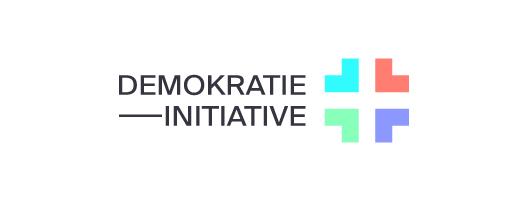 Beitritt und Gründung Lokalkomitee«Für ein modernes Bürgerrecht (Demokratie-Initiative)»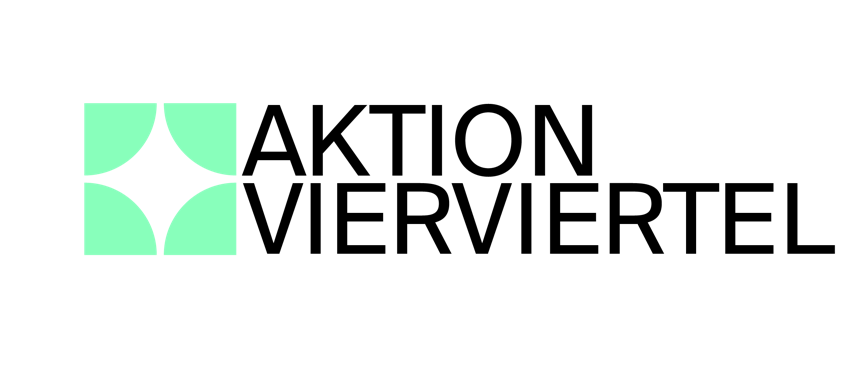 1) Was sind Lokalkomitees? Was machen sie?In den Lokalkomitees schliessen sich Menschen zusammen, die sich tatkräftig für ein modernes Bürgerrecht engagieren wollen. In der Phase der Unterschriftensammlung geht es vor allem darum, bei der Sammlung der Unterschriften mitzuhelfen. Dafür müssen Bewilligungen für Sammelaktionen eingeholt, Stände organisiert und das Material (Unterschriftenbögen, Flyer, Sticker, Banner, Argumentarium etc.) zusammengetragen werden.2) Wo gibt es Lokalkomitees?Aktuell gibt es an folgenden Orten Lokalkomitees:Bern und UmgebungKontakt: chrigu.imhof@gmail.com Link zum Signal-Chat BernLuzern und Umgebung Kontakt: ameen.mahdi@operation-libero.ch Link zum Signal-Chat LuzernSt. Gallen und Umgebung Kontakt: b.goeksungur@hotmail.ch (Bektas)Link zum Signal-Chat St. GallenZürich und UmgebungKontakt: asdin.azarnait@protonmail.comLink zum Signal-Chat ZürichWeitere Lokalkomitees werden demnächst an folgenden Orten gegründet:Aarau und UmgebungBasel und UmgebungGoldau (SZ) und UmgebungBiel/Bienne und UmgebungFribourg und UmgebungNeuenburg und UmgebungGenf und UmgebungLausanne und UmgebungIn den nächsten Wochen werden weitere dazu kommen.3) Wie kann ich ein Lokalkomitee gründen?Du bist willkommen, ein eigenes Lokalkomitee zu gründen. Dabei muss es sich nicht gleich um eine grosse Gruppe handeln, sondern es ist wichtig, dass sich auch kleinere Gruppen in kleineren Orten bilden. Bei Interesse, melde dich bei unserer Geschäftsstelle unter kontakt@aktionvierviertel.ch und wir werden dich bei der Gründung unterstützen.4) Welche Aufgaben übernimmt ein Lokalkomitee?OrganisationJedes Lokalkomitee wird von Koordinator:innen geleitet, welche die Aktivitäten des Lokalkomitees koordinieren, für die Kommunikation mit der Geschäftsstelle zuständig sind sowie Treffen und Sammel-Aktionen organisieren. Idealerweise gibt es pro Lokalkomitee zwei bis vier Koordinator:innen. SammelplanungPlant innerhalb des Lokalkomitees die Sammelperiode und wann ihr wie viele Unterschriften sammeln möchtet. Dabei können beispielsweise lokale Anlässe oder Feiertage einberechnet werden. Ausserhalb von Festivals (bspw. Gurtenfestival) lässt sich ebenfalls sehr gut sammeln. Aber den perfekten Sammelort gibt es nicht – auch auf dem Wochenmarkt oder vor der Migros können viele Unterschriften zusammenkommen. Als Faustregel gilt: 10 Unterschriften pro Stunde sind gut. Die Geschäftsstelle kann euch bei der Sammelplanung unterstützen. BewilligungenGenerell ist das mobile Sammeln (d.h. ohne festen Standplatz und Infrastruktur) von Unterschriften durch Einzelpersonen (d.h. nicht mehr als drei Personen) ohne Bewilligung gestattet. Dies gilt für den öffentlichen Raum (d.h. nicht für Bahnhöfe oder Züge - diese gehören der SBB). Für grössere Sammelgruppen sind jedoch auch im öffentlichen Raum Bewilligungen nötig. Wenn ihr etwas Grösseres organisieren möchtet, stellt also sicher, dass ihr eine Bewilligung eingeholt habt. Hier die wichtigsten Links: Bewilligungen für die Stadt ZürichBewilligungen für die Stadt BernBewilligungen für die Stadt St. GallenBewilligung Stadt LuzernSchwierige FragenWenn während dem Unterschriftensammeln immer wieder dieselben schwierigen inhaltlich Fragen oder Diskussionspunkte zur Initiative auftauchen, dann sammelt diese und sendet sie an die Geschäftsstelle. Wir werden die Fragen in unseren Argumentationskatalog aufnehmen und entsprechende Antworten verfassen. 